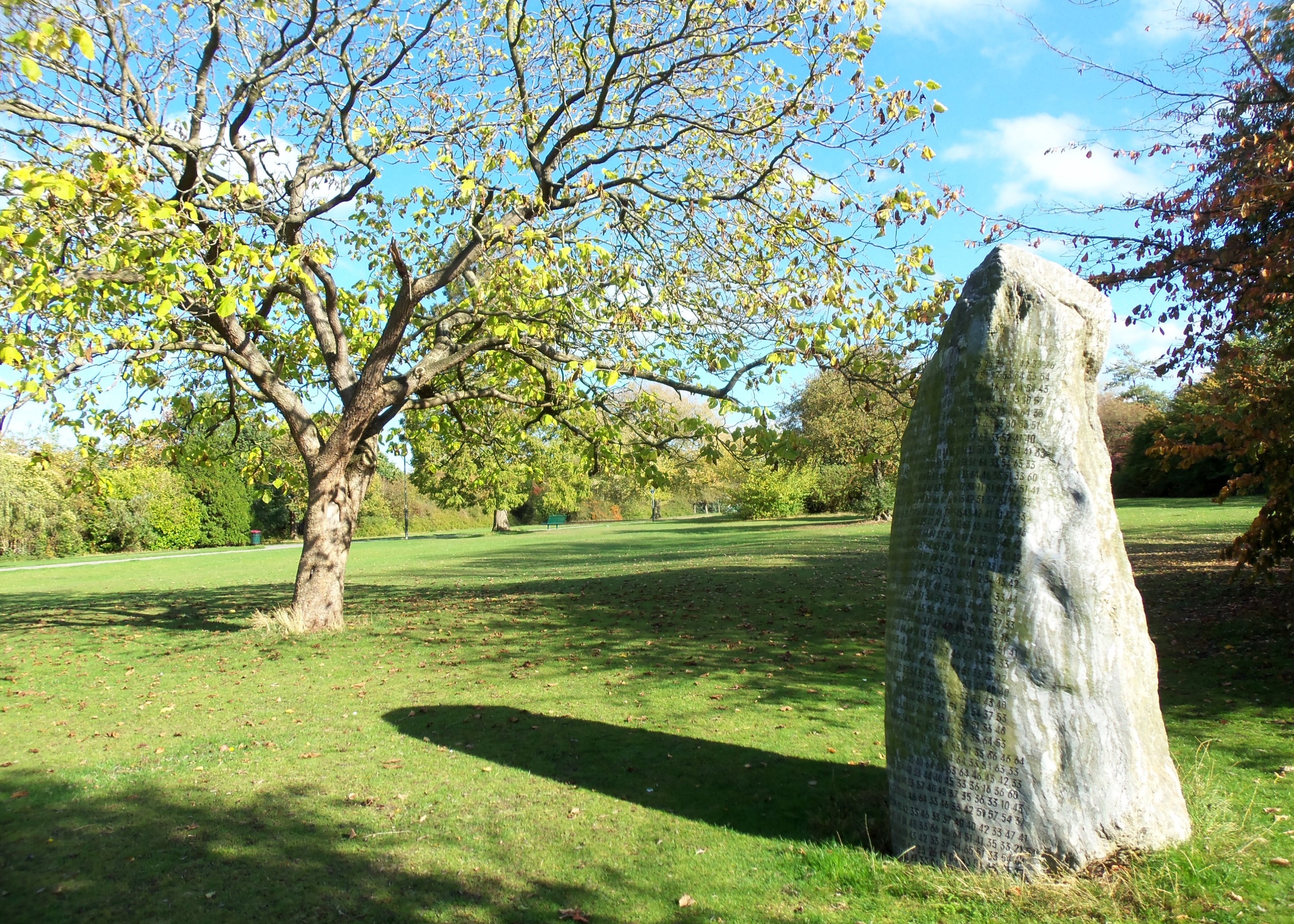 Hesters Way Neighbourhood PlanContents1 Introduction2 The Plan Area3 What is a Neighbourhood Plan, and why do we need one?4 Background and HistoryHistoryHeritageLandscape and natural environmentPopulation and demographicsEmployment and EconomyFacilities and amenitiesTransport and parkingHousingCommunityOther significant local factors (tourism, agriculture, fishing, harbour, industry etc)Conclusions5 Vision and ObjectivesObjectivesEnvironmental Impact AssessmentCommunity Projects6 The key issuesHousing including affordable housingSustainabilityInfrastructureFacilities, Amenities and ServicesCommercial DevelopmentRenewable EnergyUse of CILLandscape (inc Open Spaces)HeritageAllocation of Sites7 Consultation and Evidence baseConsultation eventsEvidencePoliciesCommunity ProjectsMonitoring and Review8 Appendix A: Policy TemplateA1 Designation letterIntroduction01A Neighbourhood Development Plan (NDP) is a community-led framework for guiding the future development, regeneration and conservation of an area. A platform for local people to shape their surroundings.What is the legal position?The Localism Act 2011 established the right of communities to prepare NDPs if they can gather 21 people from across the whole community to form a Neighbourhood Development Forum which must allocate a Neighbourhood Development Area and be approved by the community and Cheltenham Borough Council. There is a legal requirement for local authorities to support those preparing NDPs. The community must be consulted on the detail of the NDP and critically 50% must vote for it at a local referendum. The statutory status gives NDPs far more weight than parish plans, community plans and village design statements. What is its scope?An NDP may deal with a wide range of social, economic and environmental issues such as housing, employment, heritage and transport or it may focus on one or two issues only relevant to the whole or just part of the neighbourhood; it is for those producing the plan to decide it’s focus. What will it include?An NDP concerns the use and development of land and may contain;a visionaims and objectivesproposals for improving the area proposals for providing new facilitiesallocation of key sites for specific kinds of developmentplanning policiesHesters Way ForumThe Hesters Way Forum (HWF) has been set up by residents, employees and volunteers based in the Hesters Way ward in west Cheltenham to produce an NDP for the ward. The HWF is managed by a steering group including a chair, treasurer and small committee.At the initial meetings held in 2016 the nascent HWF decided that a plan area would be bounded by the River Chelt to the north, the Gloucester Road to the east and south and the town boundary to the west. Unfortunately, this area was rejected by Cheltenham Borough Council but subsequently a ward-based application was submitted and designated in December 2017.In the absence of a local parish council the HWF feel that the best way for local people to have a say on the future developments in the area is to produce an NDP. The HWF have been set up with the express intention of involving local people’s ideas and opinions to inform the plan.  The HWF have been awarded grants from Locality the government body administering the NDP process to help with technical support in preparing the NDP including public engagement, professional fees,  data analysis, environmental assessment, meeting rooms, conferences, printing, staff time, advertising and publicity. Joint Core Strategy and Local PlanThe NDP if approved will form part of a legislative framework which defines what local development takes place. The most powerful strategic arm of the framework is the Joint Core Strategy (JCS) which defines new developments in specific areas of Gloucestershire, including part of the Hesters way ward. The Cheltenham Plan is the Borough Council’s plan for future development in the town outside those areas designated as JCS. Any proposals included in the NDP cannot override these documents but take account of local context and can add detail and flavour to the main strategic approachesPlan Area02Neighbourhood Plan; Hesters Way Ward, Cheltenham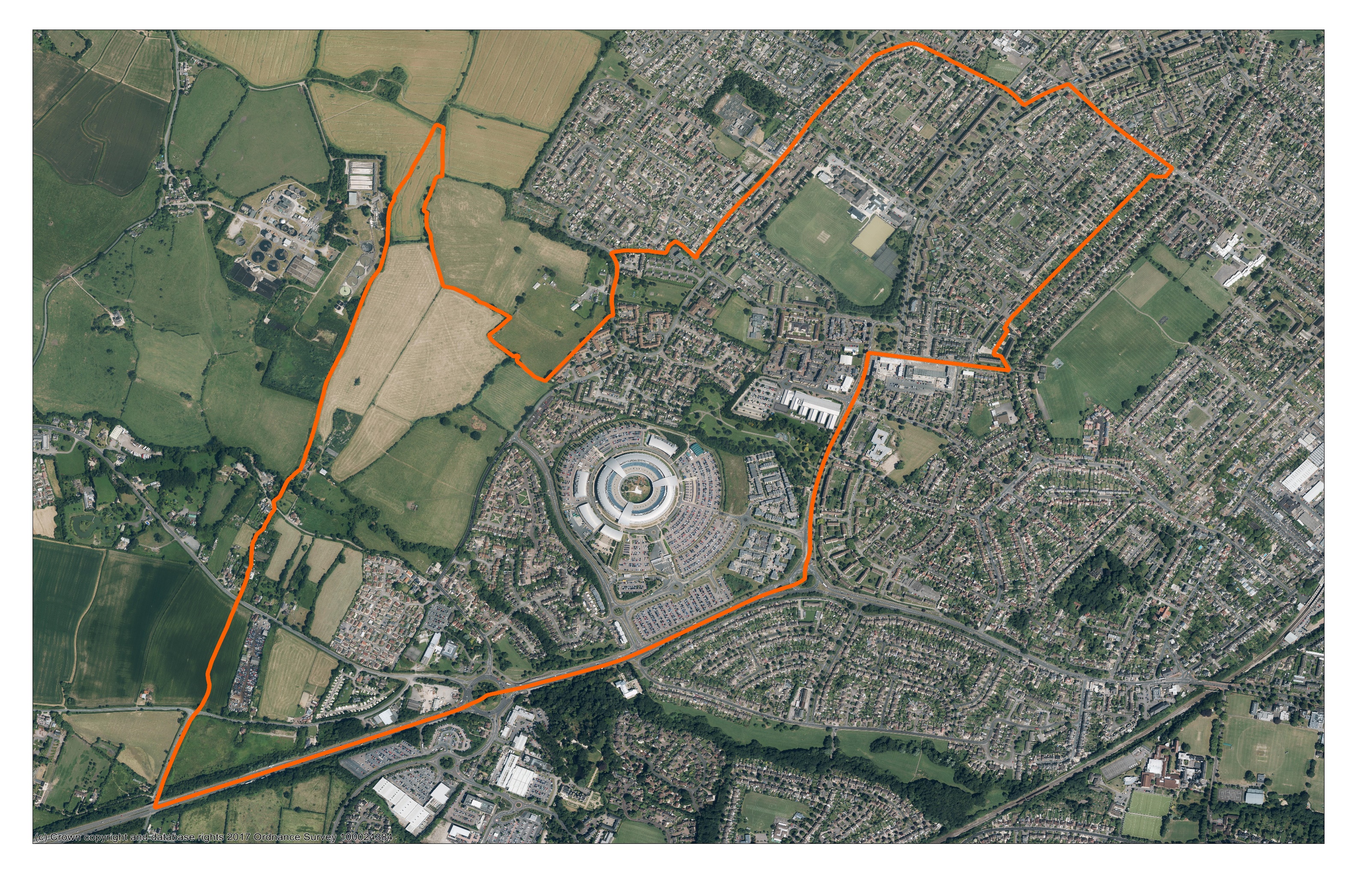 What is a Neighbourhood Plan?03The HWF chose the Hesters Way ward area as the development area in consultation with local people which was approved by  approved by the Borough Council Cabinet on December 5th, 2017 (Appendix 1). Preparation of the planFor the NDP to be successful it must be developed in consultation with a wide cross-section of the local community and be in general conformity with existing strategic local planning policy i.e. the Joint Core Strategy (JCS) and Cheltenham Plan, and with the National Planning Policy Framework (NPPF) Non-strategic policies should be used by local planning authorities and communities to set out more detailed policies for specific areas, neighbourhoods or types of development. This can include allocating sites, the provision of infrastructure and community facilities at a local level, establishing design principles, conserving and enhancing the natural and historic environment and setting out other development management policies.  Neighbourhood planning gives communities the power to develop a shared vision for their area. Neighbourhood plans can shape, direct and help to deliver sustainable development, by influencing local planning decisions as part of the statutory development plan. Neighbourhood plans should not promote less development than set out in the strategic policies for the area or undermine those strategic policies16. Once a neighbourhood plan has been brought into force, the policies it contains take precedence over existing non-strategic policies in a local plan covering the neighbourhood area, where they are in conflict; unless they are superseded by strategic or non-strategic policies that are adopted subsequently. Key Issues and Themes Initial consultation indicated key issues as;The proposed cyber hubTransport InfrastructureGreen spaces and corridorsPlay and community facilitiesSustainabilityAffordable housingDraft ConsultationThe draft plan must be subject to a 6-week consultation with the public, statutory consultees and the local authority Submission and examinationThe NDP is passed on to the Local Planning Authority for an independent examination  This submission will include;A map defining the plan areaConsultation statementThe proposed Neighbourhood PlanA statement regarding the fulfilment of the basic conditions and legal requirements Should the NDP require minor modifications these are made, and the plan is passed over for public referendum. If the examination shows that even with changes, the plan will not meet the basic conditions it will then be rejected outright.ReferendumPeople on  the electoral register will be entitled to vote on the question; “Do you want Cheltenham Borough Council to use the NDP for West Cheltenham to help decide planning applications in the neighbourhood area?” If more than 50% of those voting say yes then the local planning authority will bring the NDP into force. ImplementationPlanning applications to the planning authority at Cheltenham Borough Council must meet the criteria proposed in the NDP before being accepted. Background and History04History of West CheltenhamThe urbanisation of the west of Cheltenham has occurred to a large degree since the turn of the last century having previously been a rural backwater dedicated to arable farming and orchards notably those at Hope Farm, Arle Farm and Arle Court Farms, a brick works and a mill on the River Chelt. However, recent archaeological excavations on the site of the All Saints Academy prior to its construction in 2011 revealed a much longer history. The survey unearthed evidence of pre-historic activity, Roman and early Medieval settlement and the remains of two human burials radiocarbon dated to the 7th century. Other early finds from the area include Roman pottery and coins from the former allotment site at Howell Road and a Neolithic stone axe head from the former Tungan site on Village Road.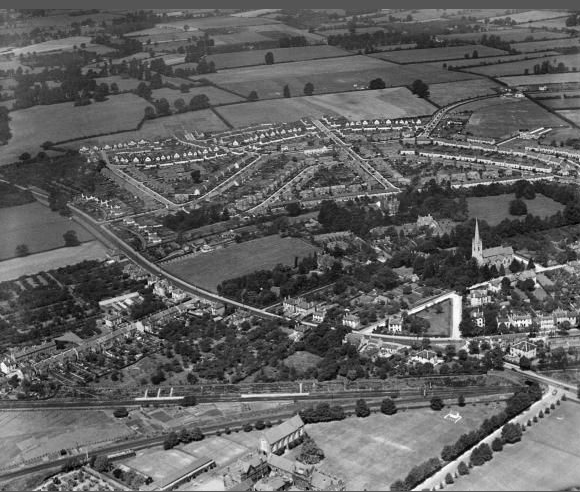 It is the developments of the 20th century have most significantly shaped the character of the area. The initial growth occurred in the inter war years with the construction of the St Marks estate in the south of the area which began in 1921. This area is now designated as a conservation area whose roads are named after famous British writers, hence the nickname “The Poets”. 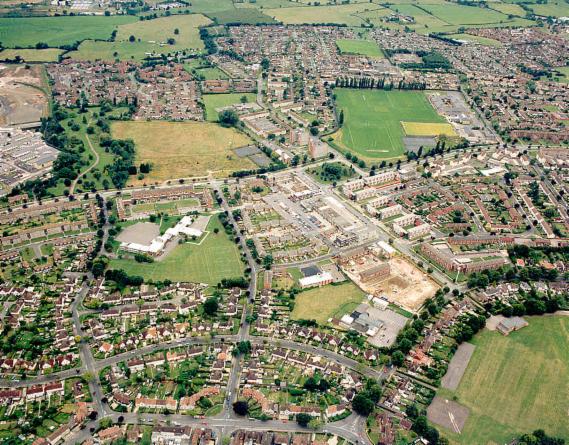 New Cheltenham Corporation (Borough Council ) housing developments in Hesters Way were planned for the post war period and land was purchased for this purpose between 1945 and 1953. In 1951 Princess Elizabeth visited and planted a tree to mark beginning of the construction of the new estate.  Along with hundreds of new council houses there were developments including accommodation for GCHQ staff who moved to the Benhall site on 1952, schools, churches, a library and new shopping centre in Coronation Square completed in 1960.Having had some of its sports field compulsorily purchased to make way for the estate Pates School moved from its town centre site to establish a new school in 1965, three further schools opened before 1975 to accommodate the rapidly expanding population. In the meantime, developments saw housing estates at Netherwood Gardens in filling the gap between the 1930s Brooklyn Road and Gardens with the art deco style properties at Arle Drive. This urban growth continued  with privately funded developments being responsible for housing in Fiddlers Green, Springbank and Cavendish Park. Further developments have taken place filling in many of the gaps including land adjacent to GCHQ and Newlands Park in Springbank.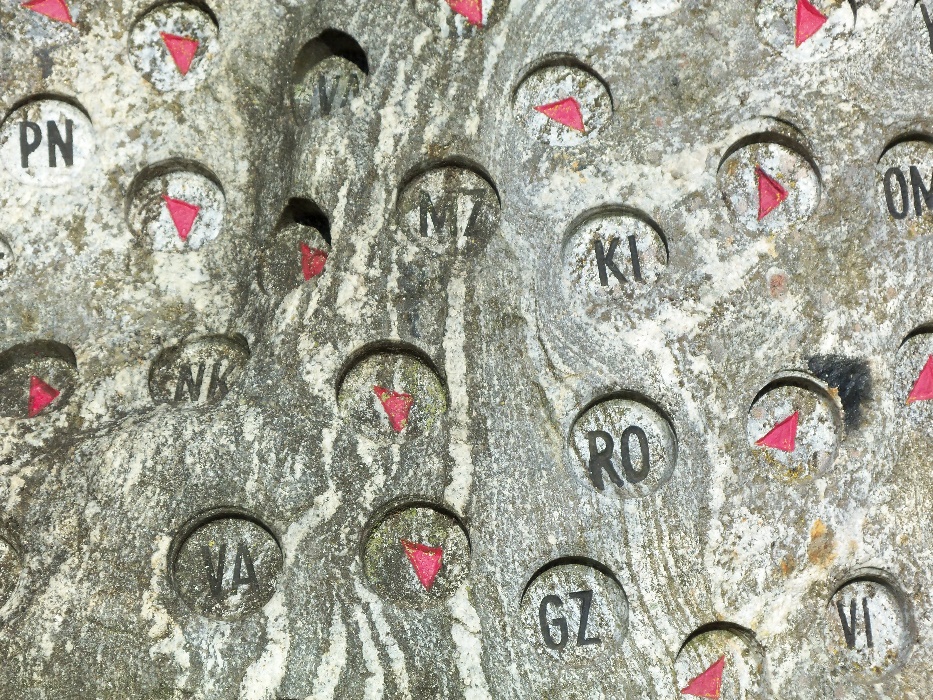 However, many of the housing developments of the late 50s and early 60s had failed to provide either the physical or social and community benefits originally intended. In 1995 a regeneration project was devised by the Borough Council based on recommendations of the PIEDA report commissioned to establish the reasons for the decline.  The result was the demolition of India and Pakistan Houses (Tower blocks on Coronation Square) Sochi Court (opposite the shops on Edinburgh Place) and their replacement with terraced houses and low-rise flats. The blocks on Princess Elizabeth Way were remodelled and improvements made to the through road. The most significant developments were arguably on the site of the former Monkscroft Secondary School which included the new Glos College campus, Oasis Youth Centre, Hesters Way Community Resource Centre and Police Station. These  great new builds combine with the redevelopment of the GCHQ “doughnut” completed in 2002  to offer great hope for the future. Population and demographicsCensus information for the area indicates that:Around 48.9% of residents are male and around 51.1% are femaleThere are 33.97 persons per hectare in Hesters Way,  ranking in the top 35% for population density in the county. The population of under-17s is in the top 10% in the Hesters Way ward.The area has some high needs for young people and ranks in the highest 10% in Gloucestershire for the number of emergency admissions, number of free school meals (over twice the county average in all three wards) and English as an additional language. Pupil achievement is patchy, indicating that many pupils may not make good progress at various points in their education. Many other indicators for young people rank in the top 35%.Some indicators that affect economy and enterprise ranked in the highest 10%: the number of lone parents and the number of carers is consistently high across the three wards.Crime indicators suggest that crime levels are fairly high, with there being 50% more victims of crime in the area than the county average.Needs relating to healthy living and older people are varied, with the highest need in the areas of domiciliary care and social work.Deprivation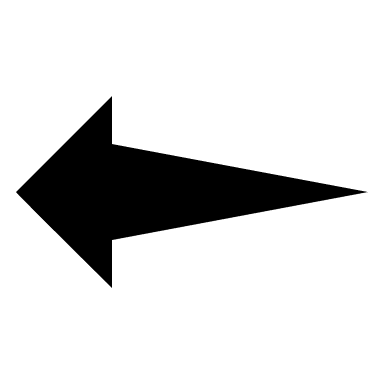 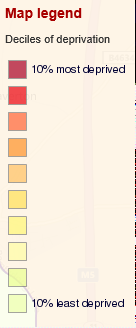 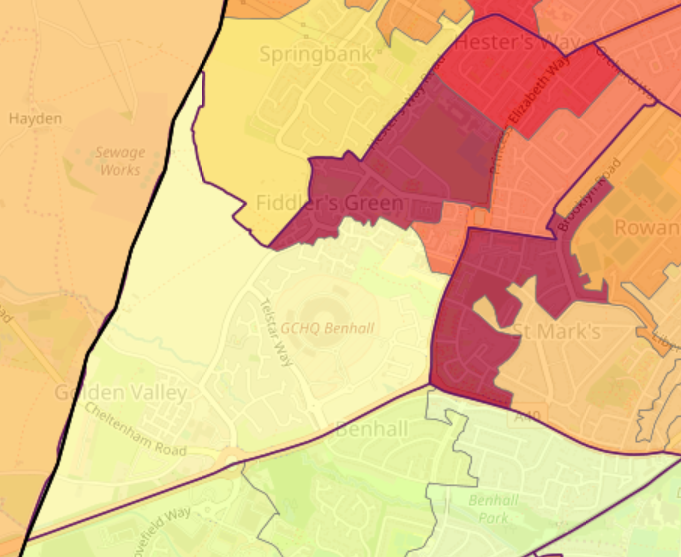 An analysis of data in Hesters Way indicates it as an area of multiple deprivation. However, the ward is made up of a diversity of communities which are not necessarily evident from a desktop study. The map of the Lower Super Output Areas (LSOAs) here shows the disparity across the area.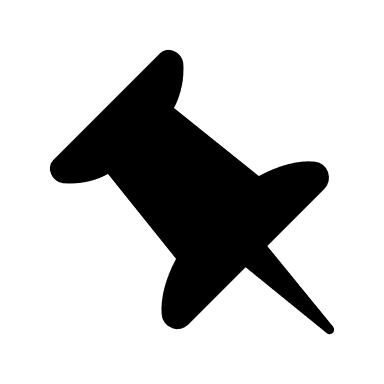 dclgapps.communities.gov.uk/imd/idmap.htmlA LSOA is a geographic area designed to improve the reporting of small area statistics in England and Wales. Each LSOA is graded based on where it falls in its score for multiple deprivation, across five divisions in the full range. Hesters Way contains two LSOAs in the highest quintile for deprivation, one in the second-highest quintile and one in the second-lowest quintile. This indicates that the area features a varied level of multiple deprivation, with some households being very deprived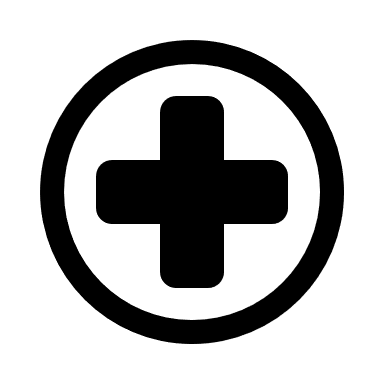 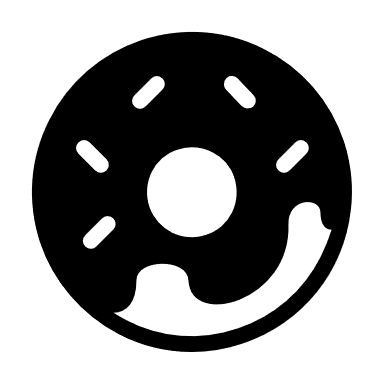 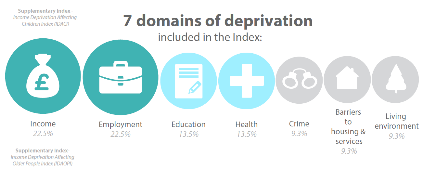           Area Boundary                GCHQ                Coronation Square           .    Hesters Way Community CentreHeritageThe area of Hesters Way was largely fields and farmland until the 1950s, specifically Hesters Way Farm (known as such since early 1800s, and previously as Hesters Way). 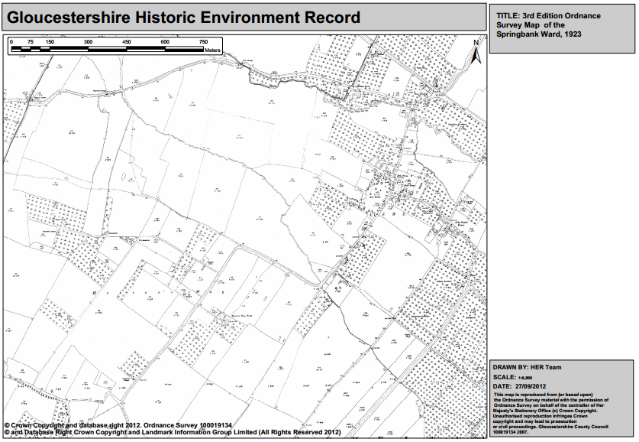 In 1951, Princess Elizabeth Way was built, with Hesters Way housing estate following behind. The estate was built to house the workers of GCHQ (which moved to the area in 1952) and nearby engineering works.The Cheltenham Grammar School renamed Pates after its merger with the Girls Grammar in the 1990’s was relocated from its former town centre site to the sports field off Princess Elizabeth Way in 1967. The school was designed by Chamberlin, Powell and Bon who also developed the Barbican in London and was uncannily similar to the Murray Edwards College (formerly New Hall) built in 1962-66. Several newer housing developments close to GCHQ were completed/in progress alongside GCHQ’s rebuild of their main buildings in the 2000s.Musicians blocks were demolished and replaced with new housing c 2004. Many of the blocks of flats on Princess Elizabeth Way have been given facelifts in recent years. Two tower blocks; India and Pakistan Houses were demolished in 2006 and replaced with semi-detached and terraced housing.There is only one listed building in the area; Nesley Croft, on Fiddler’s Green Lane. http://historyofhestersway.co.uk/ Landscape and natural environment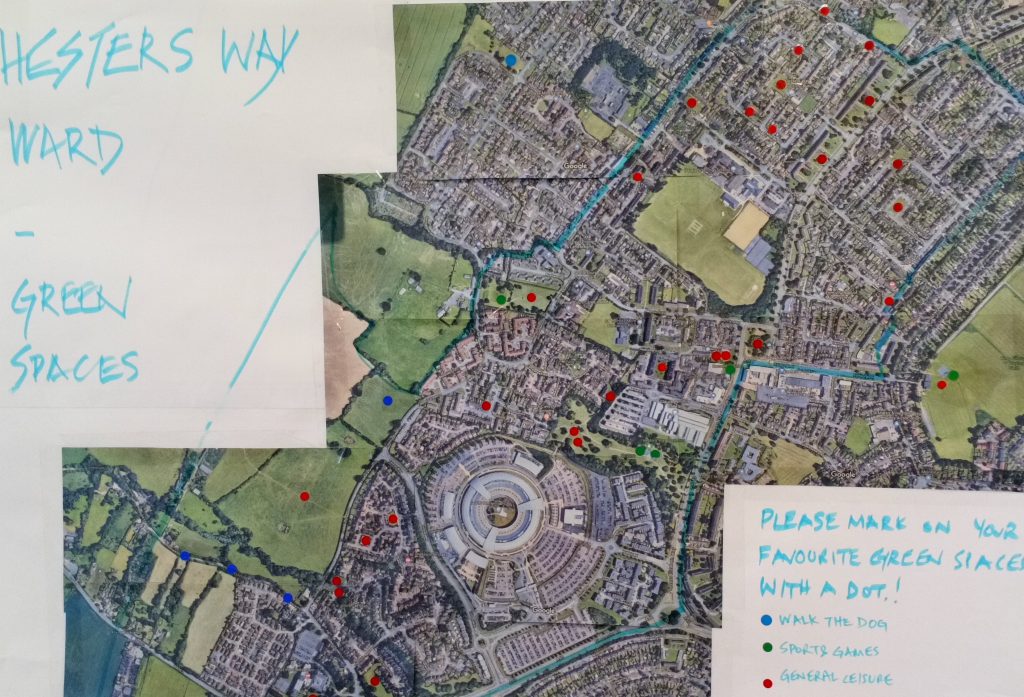 The natural environment is precious to the forum. Research and workshops at forum events identified aspects of the area which are cherished and improved;Wildflowers planting on grass verges especially evident around Coronation SquareImprovements to planting at Benhall roundabout including more attractive, lighter -leafed treesIncreased spring bulbs including daffodils on verges. Hester’s Way in bloom could be a possible actionGreen buffer on Pheasant lane & Hayden LaneMain parks eg KGV and Fishy Park should be protected from developmentDevelop a destination parkPark facilities to include Bigger swingsZip wireWater playOlder children catered forProtect green spaces from developmentDeep drainageAppropriate treesEmployment and Economy 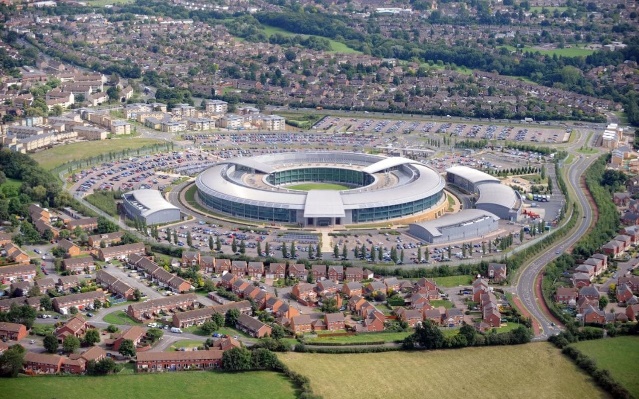 The local economy od Hesters Way is dominated by GCHQ but there are a number of other medium sized employers and the Coronation Square shopping centre is immediately adjacent to the area though lies in St Marks ward.What we have:GCHQGloucestershire CollegeHesters Way Community CentreJury’s InnOpportunities – Cyber parkCoronation Square retail (adjacent to the area)Small number of shops on Hesters Way Road and Pheasant LaneThe Forum has held numerous events at which the development of local economy and business have been discussed. The key considerations are:Employment – skills, facilitiesOpportunities for local people –suitable local employment fitting skills of the area and training availableSMEsGCHQ improved local liaison esp. re parking and noise of air con systemsBusiness and Retail DevelopmentOffice space (affordable / business/ shared spaces)College / schools involvedApprenticeshipsLocal employmentKnowledge / experiencePooling resources / overheadsCSRYoung enterpriseAll day parking / park and rideCredit unionAccess to town via public transportPromote and strengthen partnerships between large and small private businesses, Cheltenham Borough Council and other public bodies, the voluntary sector and wider community, enabling these partnerships to work better together to improve the local community. providing a signposting service to new and established businesses, enabling them to access business advice and support services establishment of influential local traders associations in West Cheltenham organised tailor-made training courses and seminars to meet the needs of small business people individual visits to local businesses in order to assess their successes and needs compiled a comprehensive local business directory working in partnership with Cheltenham Borough Council departments and local agencies eg Growth Hub looking at area-wide strategies working with Business in the Community and large companies, including Spirax Sarco, Travis Perkins, NatWest and Lloyds TSB, to broker better community investment programs establishing a Business Partnership Programme, where participants from large businesses are partnered with local business people in an exchange of skills and experience Business mentors (in schools)Publicity campaigns / shopping destination /Make an attractive place to run businessBusiness club / retail groupBusiness directory / networkingMarketGood free parkingBusinesses involved in communityFacilities and amenities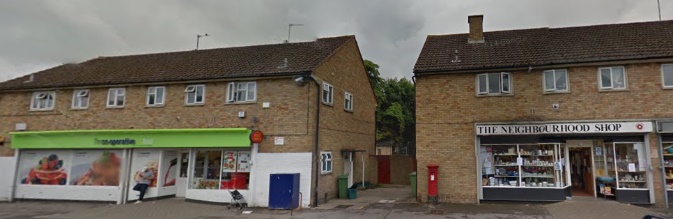 What we value: - Important to retain what we have:-Market that can grow –valuedA good network of clubs/associationsFaith groups/schools/centresYouth groups (Brownies/scouts/Boys’ brigade)Exercise classes (Belly dancing/zumba/balance)A librarySlimming clubsAbility hubChildren’s centreNurseries/pre-schoolMake more use of existing facilities Offer more facilities esp. large hallsOasis for craft eventsPlaces for adults to meet eg pub?What is needed/issues to address:Encourage people to get out more!Banking/Post Office/Credit union (Access to finances is important)Venue/EntertainmentHealth services/PharmacyPub/Café/Restaurants with a pleasant outlook/ view - eg in ParksSports/Bowling GreenHealth Translation servicesMinor Injuries Unit / Health centre requiredPharmacy on site of health centresFull services available form health centres (eg bandaging)Schools – where do the local children go for their primary and secondary schooling – are these schools at capacity or do they have spaces? Comment on doctors, hospitals, shops, pub, Post Office, libraries, play facilities, community centres or halls, sports facilities etc. Do these exist, are they thriving? Do any of them need to be protected? Where do people go for their main shopping needs? Are there any allotments? Where are most of the facilities based – if they are all or mostly located in a single settlement then this is likely to be the most sustainable location for further development.Transport and parkingJunction 10 M5 opened to relieve traffic in the area.Improvement in the bus services and routes linking man centres– either arrive all at once or not turning up at allAdequate car parking for new builds (Flats housing and business)Paving stones to be replaced all over town where neededGCHQ new employment builds to supply adequate parking for workers Safe walkways through grass areasMore safe pedestrian areas in all car park areasApply by-law parking restriction for paths and grass verges (to prevent obscuring vision).Restricted access streets for improved cycle and pedestrian safety and convivial livingCycle and pedestrian permeable routes across the area and towards the town centreGreen transport schemes for local businesses and community centresGood busses A and CConsideration for parking in new developmentsEncourage more bus use so less need for parkingShops and services – face the community they serveDevelop walking routs with signage (eg Oak leaf of English Heritage/ feet or animal signs on pavements) What public transport exists, where does it go and how frequently. Is a car a necessity or could you exist with just public transport? Is there parking near to facilities? Think also about connectivity in terms of foot and cycle paths. Are there any dangerous or busy roads or junctions?Housing Timespan of development 1870-20161900  -  Old Farm properties/Glos Road1920 -  St Marks Estate1930 -  Arle Drive, Brooklyn Road1950s – Princess Elizabeth Way/Concrete Houses1960s – Various in fill1970s – Springbank/Fiddlers green1980s – Springbank/Fiddlers Green1990 – 	  Various in fill 2000s - Also- Christ College (Saxon) / Newlands/ Village Road / Spirax/ N/S CourtWhat do we need? Affordable (including management)Mixed ownership/ tenantVaried priceWell designedMore 2 bed houses To consider:Redway:Houses with multiple occupation (HMOS)Quality+Eco +ParkingListed Properties – consider newRedevelopment policies are needed for houses with multiple occupationVision: Good Developments to includeGreen spaces overlooked by propertyGreen spaces will linked to housingParking sufficient for housingTrees (Appropriate)Consider the needs of the local community in terms of affordable housing. Are there large numbers of second or holiday homes? Can local people afford to buy homes? How many dwellings are there – what is the density, what tenures are most common – is there a shortage of any particular type of accommodation? What has been built within the parish recently – have these developments been successful – have they included affordable housing. Are there suitable homes for people to downsize to as they get older? Is there an existing settlement boundary? Does this need to expand to allow for some additional growth? Do you want to allocate specific sites for housing or employment – this will give you maximum control over development in your area but can be an involved and difficult process.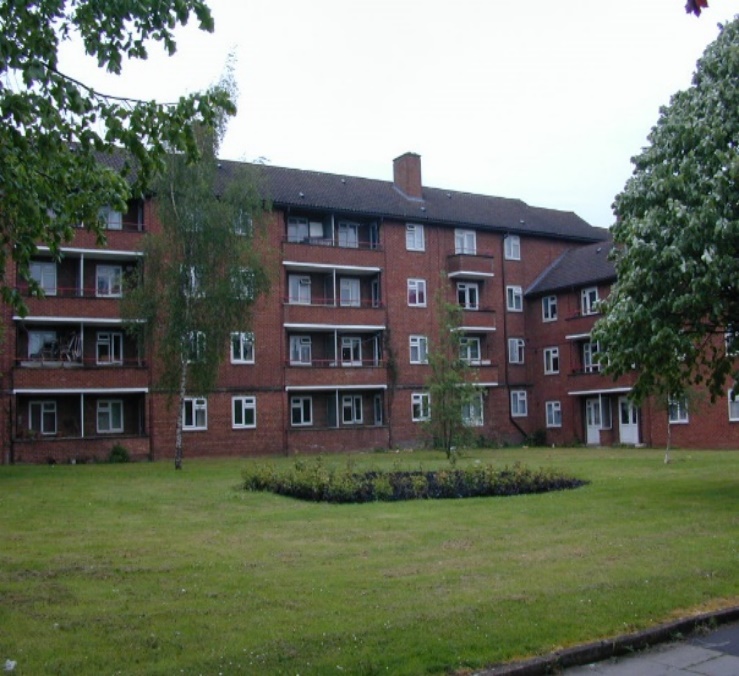 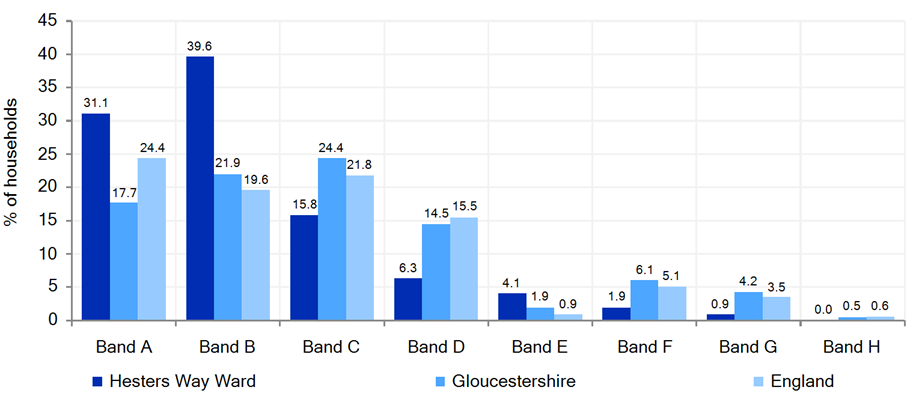 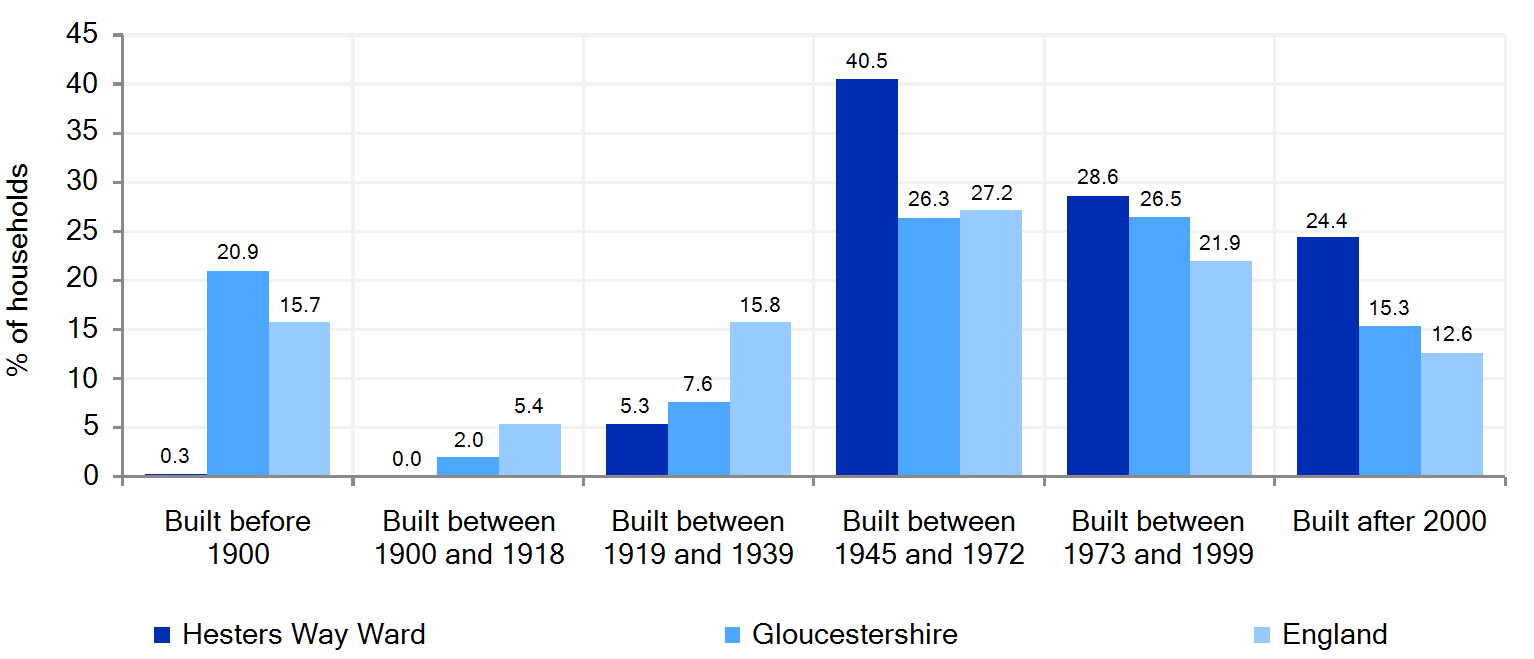 Housing Affordability Zoopla’s heat map of property prices for West Cheltenham 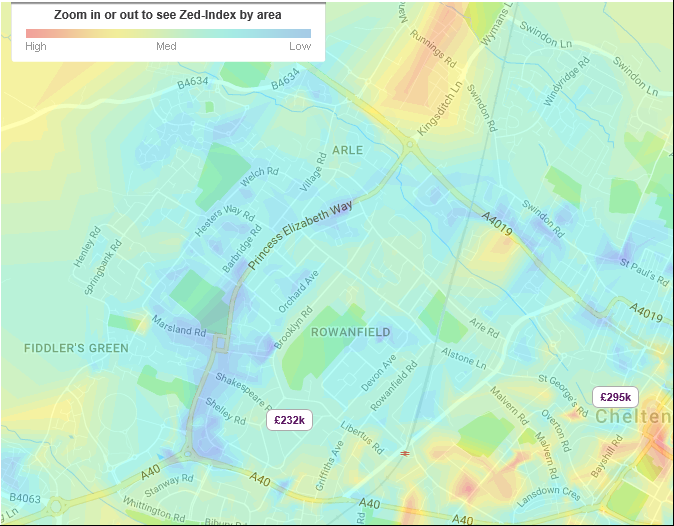 Community What markets, festivals and events are regular features in the calendar – how do these contribute to the sense of place? Other significant local factors (tourism, agriculture, fishing, harbour, industry etc).Comment on any area-specific issues or concerns. What is special about your parish?Conclusions From your analysis and understanding of your Parish, what factual conclusions can you draw from the evidence presented so far? Is the population ageing, are house prices beyond the reach of local workers, are facilities stretched etc?Vision and Objectives05Vision and ObjectivesVision statement;“A safe, green and sustainable place that people are proud to call home, with leisure and community facilities that are accessible and inclusive and encourage community cohesion. A connected place. A place where people thrive.”A green and sustainable local community where people are proud to liveThe area will be a place where old and young people can meet and gather and enjoy company and activities together with leisure and community facilities suited to all needs for the good of the communityTo cherish and protect the buildings valued by the community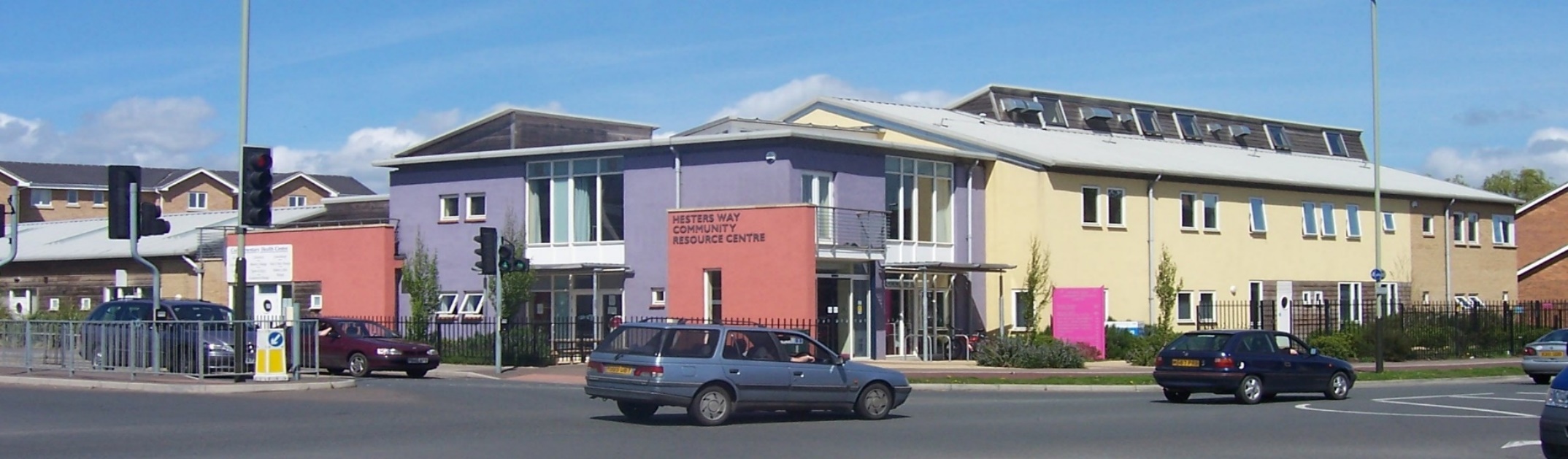 To ensure connectivity between green spacesTo have spaces with vibrant spaces that people are proud of and which are visually inspiring.To ensure that any future development takes into consideration the current housing provision including type, design and layout in relation to green space and industrial / retail allocation.To ensure businesses can be retained and attracted to the area offering local residents employment opportunities.To ensure the area will be a place where everyone is safe, has adequate access to transport with consideration taken for sustainability.To ensure that leisure and community facilities are suited to all needs for the good of the community.AspirationsAspiration 1: To cherish and protect the buildings valued by the community. 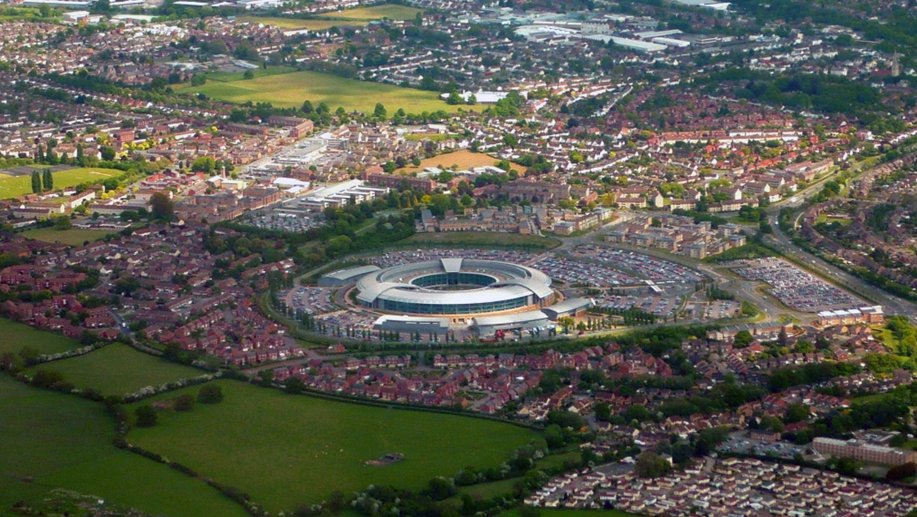 The achievement of this aspiration requires the following objectives to be met: Develop a list of existing well known and loved buildings in the area to be maintained for continued use and historical benefit Promote those buildings with significant meaning to the community Aspiration 2: To ensure that any future development takes into consideration the current housing needs (including type, design and layout) in relation to green space, parking, recycling and industrial / retail allocation. The achievement of this aspiration requires the following objectives to be met:Integration of local shops/services/ indoor and outdoor ‘meeting spaces’ into any new development (encourages mixing and counters antisocial behaviour) Efficient road design around any new developments. Low carbon developments to meet best practice standardsEnsure businesses provide sufficient onsite parking for all employees and contractorsAspiration 3: To ensure connectivity between green spaces. The achievement of this aspiration requires the following to be met: To obtain all information on green spaces – their use, ownership, size, access, value to public, why it needs protecting. To develop walking routes with signage To ensure that further housing developments factor in linkages with green space. Aspiration 4: To have vibrant and healthy and happy spaces that people are proud of and which are visually inspiring. The achievement of this aspiration requires the following to be met: To encourage wildlife corridors to ensure vibrant flora and fauna To ensure that the main parks (e.g. KGV and Fishy Park) are protected from development To source a business to sponsor for a park warden to maintain/clear/parks To develop a destination park Quality parks and play spaces for all ages within short walking distance Aspiration 5: To ensure businesses can be retained and new ones attracted to the area, offering local residents employment opportunities. The achievement of this aspiration requires the following to be met: 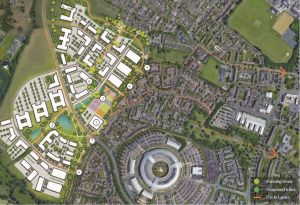 To ensure local retail centres are valued and given equal priority by Cheltenham Borough Council to the town centre sites. Promote and strengthen partnerships between large and small private businesses. Establishment of influential local traders’ associations. Providing a signposting service to new and established businesses Encourage co-working spaces, small businesses and self-employmentAspiration 6: To ensure the area will be a place where everyone is safe. The achievement of this aspiration requires the following to be met: Design to minimise crimeDesign to encourage a feeling of safety and ownership.Broad and well-lit thoroughfaresMinimal alleyways and “hidden” spaces Green spaces which are clearly overlooked by homes   Aspiration 7: To ensure the area will be a safe place to cycle and walk and has adequate access to transport with consideration taken for sustainability. The achievement of this aspiration requires the following to be met: Managing the flow of traffic and parking in the area Joined up cycle routes Streets prioritising walking and cyclingCycling and walking routes to work/shops / schools.Green transport schemes for local businesses and community centres Improvement in the bus services and routes linking main centres to the local area. Sufficient car parking areas are created adjacent to new homes to avoid the need for on street parking.Consideration for parking in new developments Aspiration 8: To ensure that leisure, health, education and community facilities are suited to all needs for the good of the community. The achievement of this aspiration requires the following to be met: Prioritisation of facilities to be tailored to the community To be able to use community facilities more flexiblyExpansion of services to meet community needsEnvironmental Impact AssessmentComment here on the outcome of the EIA and whether it was identified that Strategic Environmental Assessment (SEA) or Habitat Regulation Assessment (HRA) were required. If either SEA or HRA were required, then explain here the reasons for the study and the outcome in the final report.Community ProjectsYour NDP can only have policies that relate to the use of land but it is likely that as you go through the consultation process, you will identify other issues that are important to your community. You may want a separate section on Community Projects where these issues that cannot be addressed through planning policies can be captured and taken forward outside of the plan. You may also want to set out the areas that the NDP cannot directly influence, or those issues that are adequately addressed by the Local Plan.The Key Issues06The Key IssuesUsing your evidence base and responses from the consultation, what have you identified as the key issues for your neighbourhood? Once you have identified the issues and proposed a way of dealing with it, we can consider the wording of a policy that will achieve this – your LPA may be able to help with the drafting of actual policy.Use the section headings (you may not need all of them) below to think about some key issues and add in any other relevant areas. Using the table format at the bottom of this section, set out the problem, proposal and justification for each issue that you want to address. It is likely that you will need to complete more than one table for each section to address a wide variety of policies Housing including affordable housingWhat types of housing will be required in the future, how much new housing is required? Where should new development be built? Which sites would you like to see protected from development?  Do you want to have a say on how new housing should look? Are there residents within your community that are finding it hard to find a suitable home? Do you need to develop new tourist accommodation or student accommodation, perhaps additional supported housing for older residents is key.  Consider the current settlement boundary – is this still the best boundary, does it need to be reviewed to allow for additional growth?SustainabilityHow can you ensure that development in your community is sustainable? This section should have regard to the social, economic (including the viability of development) and environmental implications of development (including the consequences of not developing).InfrastructureIs there a requirement for new infrastructure, or a need to safeguard existing infrastructure. Are there sufficient school places nearby? Are the roads sufficient to support any planned expansion in housing? Should the town or village centre be protected, should there be restrictions on shops or pubs being converted to residential, on the development of edge of town retail etc.Facilities, Amenities and ServicesWhat should be protected? This can include shops, leisure facilities, green spaces and parks, transport links, play parks, sports fields, pubs, doctors surgery etc. Is there a village hall or should there be one? Is there enough car parking?What local facilities are missing – what new facilities could your community support? How would these be funded and where would they go? How do you know that there is sufficient demand for such a facility? Commercial DevelopmentIs there a need to develop additional land for employment uses, if so what kind of development should be encouraged and where should this development go? Are there local businesses or industries that might need space to expand? What steps can you take to encourage new businesses to set up or to ensure the survival of existing ones? Do many of your residents work from home?Renewable EnergyHave you considered a community energy policy? What forms of renewable energy might be appropriate in your local area? If there are to be large scale renewable projects in your area, where would you like them to be sited? Use of CILCommunities with a Neighbourhood Plan benefit from an increased share of the Community Infrastructure Levy (where adopted). This can be used to fund community projects and the way in which this money is spent can be consulted upon and included in the Neighbourhood Plan.Landscape (inc Open Spaces)The natural environment is fundamental to many rural areas and an understanding of the surrounding landscape, including any national or local designations is important. This can often be achieved without the need for a complex and lengthy Landscape Character Assessment, particularly in areas where large scale development is unlikely. There may also be green spaces or recreation areas that you would like to protect and this can be done by allocating these sites as ‘designated green spaces’ in your NDP. HeritageThe historic fabric of an area is key to its character. There may be elements that you want to ensure are protected. Listed buildings and those within conservation areas already have significant planning protection but you may want to consider any other ways of protecting important areas of historical or cultural importance.Allocation of SitesPreferred sites for development can be set out in your plan, along with the type of development that you would like to see on that site. The process to allocate sites can be quite involved. Further guidance on this process is available here: http://mycommunity.org.uk/wp-content/uploads/2016/09/NP-Site-Assessment-Toolkit-Final-version.pdf. You can restrict development to inside your settlement boundary (and amend this boundary if appropriate); development outside the boundary could then be limited to exception sites which would normally attract a higher proportion of affordable housing.Consultation and Evidence Base07Consultation and Evidence baseUse this section to summarise the consultation events that have taken place and the key outcomes. When you formally submit your plan, you will need to include a Consultation Statement which will contain full details of all your consultation activity, including analysis of responses.What other evidence have you used to inform the conclusions reached? This could be census data, information from Cornwall Council, surveys of local business, information gathered through community events, specific land or environmental assessments etc. There could be an existing parish Plan that you are using to inform the process.Consultation eventsDiscussion on how to identify opportunities with the community to help with consultationPlaces in our area where people meet upSchool GateCoffee Shop – OasisLocal PubOutside supermarketsThe Childrens CentresKGVSlimming WorldCommunity EventsThe SquareOasis Youth CentreOutside CollegeTrain stationDog Walkers know the area well!LibrariesCommunity Events – opportunities where we can talk to our community about aspects of our NDPCreate on the SquareRowanfield RocksAbility HubPTA School eventsHow the community communicates – what is there already which we can use?Website – HW PartenrshipFacebook pagesViewpoint magazineChurch newslettersLocal radioNoticeboardsSummarise your consultation strategy; the surveys that you have sent out (put copies of these in an appendix, along with the analysis of the responses), open days that have been held, interaction with schools and community groups. Try and explain how your plan has tried to fully engage with the community. Put full details of all your consultation events into your consultation statement.EvidenceGive an overview of the evidence sources that you have used; put full details into an Appendix.PoliciesOnce you have identified and evidenced all of the issues, you need to set out your proposals to address them. This will form the basis of your policies. Using a template such as that in Appendix 1 will help to clarify your approach. In this policies section, you will need to set out each of your policies along with an explanation of what your policy is expected to achieve and the evidence that you have to justify the approach taken. It makes your plan much easier to read if your policies are clearly labelled and set out in boxes or otherwise marked so that they are easy to find. You may want to have a separate section for policies or you could include them in the key issues section. Community ProjectsUse this section to write about issues that were identified through your community consultation that ae important to the community but are not land-use planning policies. It means that important community priorities are captured and acknowledged even though they will not be directly addressed through the policies in this plan, they are flagged as important issues for the community to follow up. You could use CIL money (that the parish receives for all new development) to fund some of these projects.Monitoring and ReviewComment here on how you intend to monitor and review your plan over the plan period to assess its effectiveness.Appendix A: Policy TemplateUse a table like the one below to set out the issues, proposed solution and other comments/ information to justify the position adopted. This can then be used as the basis for drafting a policy to be used when determining planning applications.You should set out the issues in plain English but try and explain what the concern is, what evidence that you have to demonstrate that it is a real (rather than perceived) problem, and the action that you think can help to address it. Where appropriate, use maps or pictures to illustrate your policy.Once the issues and objectives have been identified and there is evidence to support the position taken, you can draft your planning policies (your LPA may be able to assist here). The policies will be used by the Council to make decisions when planning applications are received for your area.EXAMPLE Issue templateUse this template for each issue that you have identified. Set out clearly what the issue is, the evidence that you have and the options considered as a solution. The templates should be included as an Appendix. Using this table helps to make sure that the issue has been fully explored and evidenced and helps to ensure that your policy has the greatest chance of meeting the community’s objectives.Once you’ve been able to identify the specific issues, you can start looking at the potential solutions and from there, rank the options, according to the feedback and evidence that you have, at the public consultation stage the public can then be asked for their views on whether the draft policy is one that they would support.Links to Evidence Documents;Cyber Hub Masterplan http://hesterswayforum.co.uk/wp-content/uploads/2019/04/Hesters-Way-Masterplan_FINAL_24.04.19_LR.pdf Street Audit http://hesterswayforum.co.uk/wp-content/uploads/2018/10/Hesters-Way-Forum-Street-Audit-Analysis.docxVisions and Aspirations http://hesterswayforum.co.uk/wp-content/uploads/2019/01/Vision-and-aspirations-NDP-May-2018-1.docx Updated Aspirations 2019 http://hesterswayforum.co.uk/wp-content/uploads/2019/04/Aspirations-for-the-Neighbourhood-plan-March-2019.docx Engaging Communities Report http://hesterswayforum.co.uk/wp-content/uploads/2019/01/CECP_Part_2_Chapter_8_St_Marks_Hesters_Way.pdf Biodiversity Report 2006 http://hesterswayforum.co.uk/wp-content/uploads/2019/01/biodiversityreportcompressedversion.pdf Total PopulationAged 0-15Working age populationAged 65+Dependency ratio 6,8801,5254,4658900.5449.8% male; 50.2% female22.1% (England average = 19.1%)64.9% (England average = 62.8%)13.0% (England average = 18.0%)England average = 0.59Source: Mid-Year Estimates (ONS) 2017Source: Mid-Year Estimates (ONS) 2017Source: Mid-Year Estimates (ONS) 2017Source: Mid-Year Estimates (ONS) 2017Source: Mid-Year Estimates (ONS) 2017Source: Mid-Year Estimates (ONS) 2017Source: Mid-Year Estimates (ONS) 2017Source: Mid-Year Estimates (ONS) 2017Source: Mid-Year Estimates (ONS) 2017Hesters Way General Statistics Hesters Way General Statistics Hesters Way General Statistics Hesters Way General Statistics Population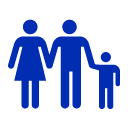 There are 6,880 people living in Hesters Way WardEducation & skills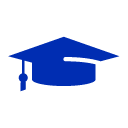 23% of people have no qualifications in Hesters Way Ward compared with 22% across EnglandVulnerable groups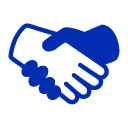 24% of children are living in poverty in Hesters Way Ward compared with 17% across EnglandEconomy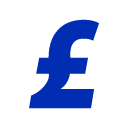 44% people aged 16-74 are in full-time employment in Hesters Way Ward compared with 39% across EnglandHousing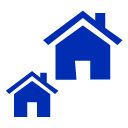 3% of households lack central heating in Hesters Way Ward compared with 3% across EnglandAccess & transport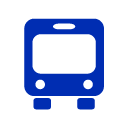 30% of households have no car in Hesters Way Ward compared with 26% across EnglandCrime & safety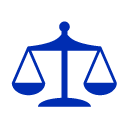 The overall crime rate is lower than the average across EnglandCommunities & environment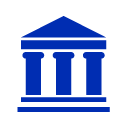 The % of people 'satisfied with their neighbourhood' (84.5%) is higher than the average across England (79.3%)Health & wellbeing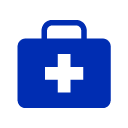 16% of people have a limiting long-term illness in Hesters Way Ward compared with 18% across England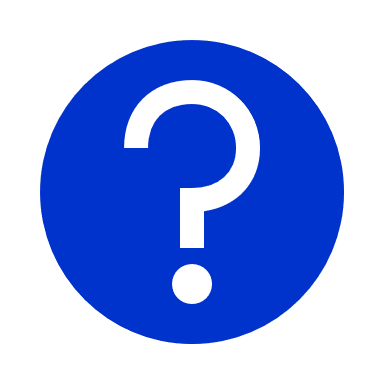 THINK!The data for the area is made to appear stronger by the inclusion of the housing to the west of  GCHQ and Fiddlers Green. Without this the overall picture would be more serious.Policy AreaPolicyIssueObjectiveEvidence Policy directionPolicy wordingLinks to NPPF and Local PlanSimilar policies inComments